Proposal for research using patient data from RAPSODI (Registry of Adult Patients with Severe asthma for Optimal Disease management)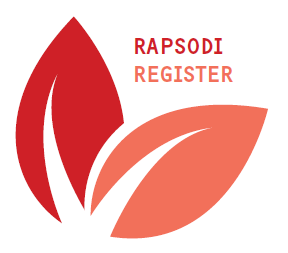 Name applicantInstitutionAddressE-mailTelephoneTitle of proposalSummary (250 words)Relevance(100 words)QuestionsHypothesesDesign AnalysesLiefst in de vorm van (lege) data-tabel